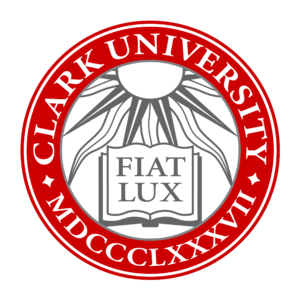 Use Microsoft Applications on University-Owned Computer: How-To GuideClark UniversityUpdated Spring 2023Information Technology ServicesHelpdesk@clarku.edu WindowsFrom your computer desktop, click the Windows icon in the bottom left corner of your screen. 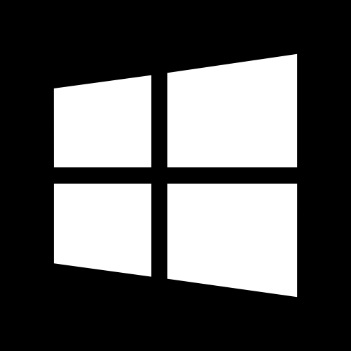 Using your keyboard, type in the name of a Microsoft app (e.g., Word). Once the app appears in the menu, click Open.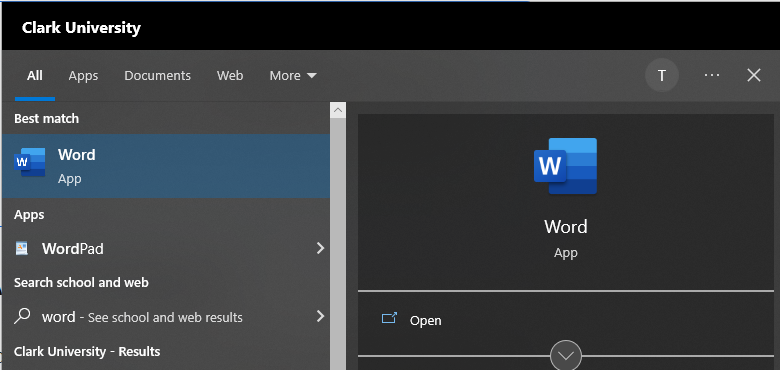 Repeat Steps 1-2 with any Microsoft applications you’d like to use, such as Excel, PowerPoint, OneNote, etc. Note: Teams may not be pre-installed on your computer. Click here for instructions on installing Teams.Optional: pin the tools you use most frequently to the taskbar along the bottom of your screen. Click here to view an instructional video on pinning apps to the taskbar.MacFrom your desktop, click the Finder icon located in the dock at the bottom of your screen. 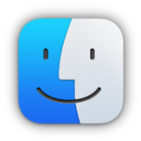 In the left pane of the window, click on Applications.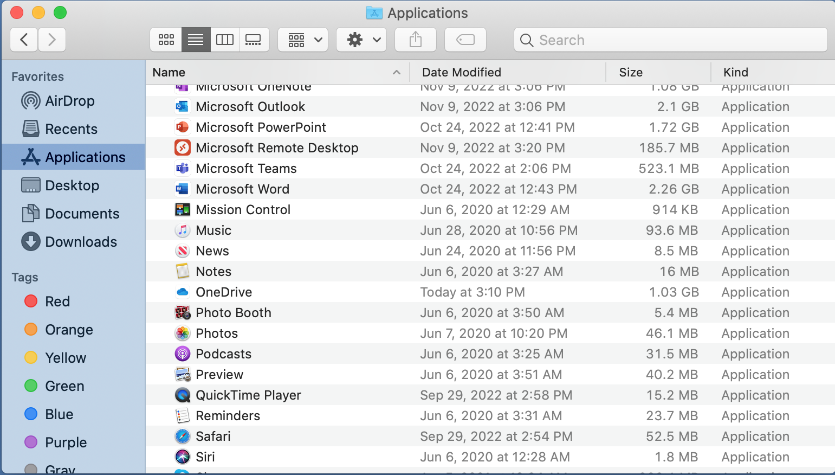 Scroll through the list to locate a Microsoft app (e.g., Word). Double click on the app to open it. 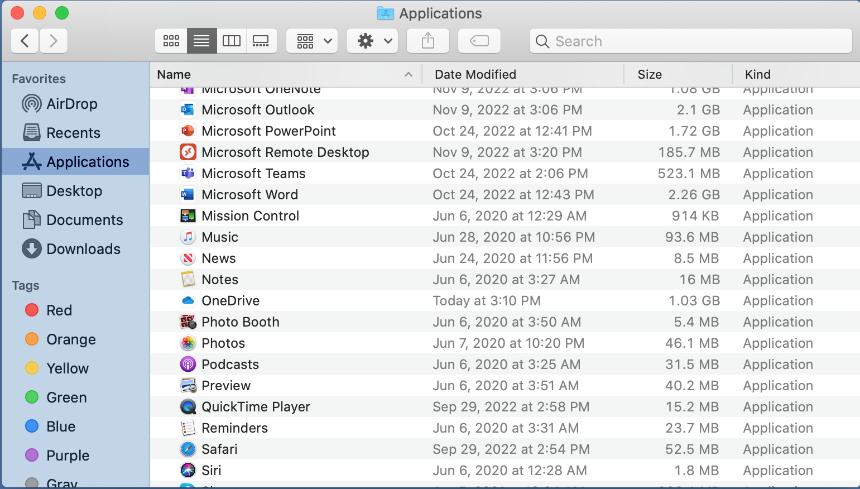 Repeat Step 3 to open any Microsoft applications you’d like to use, such as Excel, PowerPoint, OneNote, etc. Optional: add frequently used applications to the dock at the bottom of your screen. Click here to view an instructional video on keeping apps in the dock.